Załącznik nr 1a do SIWZCzapka zimowa w kolorze czarnym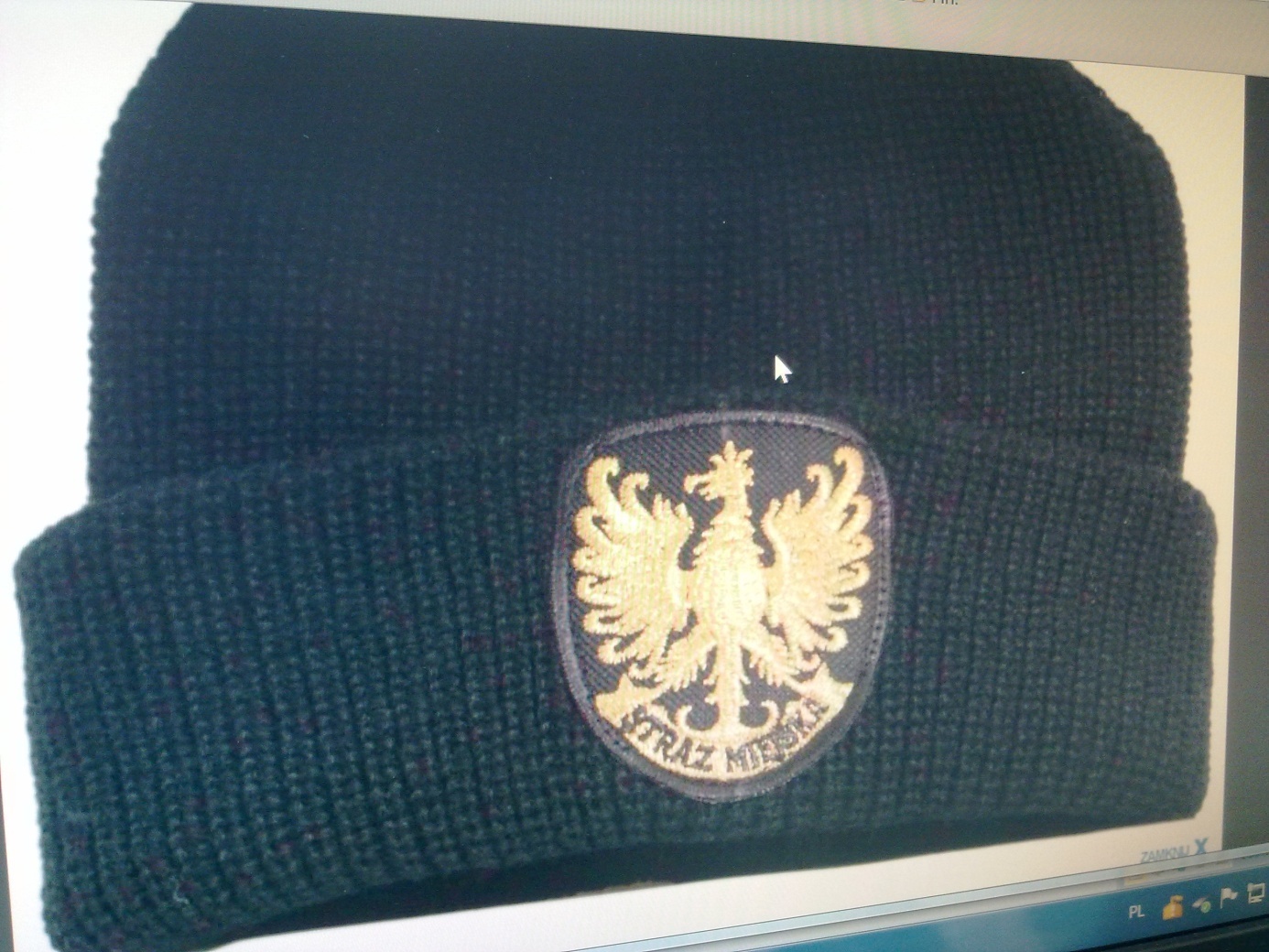 